„Google Classroom“ – prisijungimas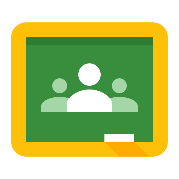 Spustelėkite ant šios nuorodos https://classroom.google.com/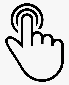 arba įveskite šį žiniatinklio adresą į adreso juostą interneto naršyklėje. Prisijungimas naudojantis savo C2k duomenimis: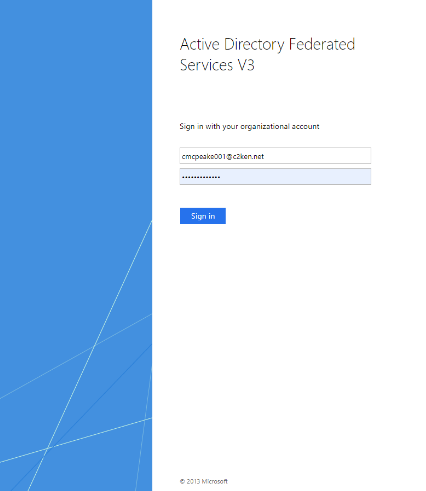 Įveskite savo el. pašto adresą (pirmoji vardo raidė, pavardė, trys skaičiai): Pavyzdžiui, cmcpeake001@c2ken.netSlaptažodis yra tas pats, kurį naudojate norėdami prie šios platformos prisijungti mokykloje. Spustelėkite „Next“ („Toliau“).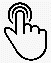 Atsiradus „mėlynam ekranui“, dar kartą įveskite savo C2k el. pašto adresą, pavyzdžiui: cmcpeake001@c2ken.netSlaptažodis yra tas pats, kurį naudojate                     norėdami prie šios platformos prisijungti mokykloje. Spustelėkite „Sign in“ („Prisijungti“).„Google Classroom“ – prisijungimas prie pamokos su savo klasės kodu („Class Code“)Spustelėkite „+“.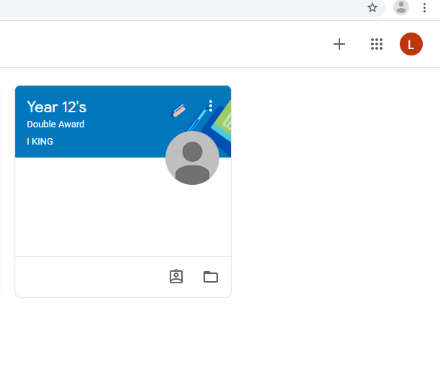  Spustelėkite „Join Class“ („Prisijungti prie pamokų“). 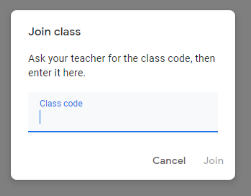 Kitame ekrane įveskite savo „Class Code“ („Klasės kodą“).Ekrane atsiras klasė, spustelėkite ant pavadinimo (pavyzdžiui, „Year 11 ICT“) ir galėsite peržiūrėti savo mokyklos darbus.„Google Classroom“ – prisijungimas prie pamokos, jeigu neturite klasės kodo („Class Code“)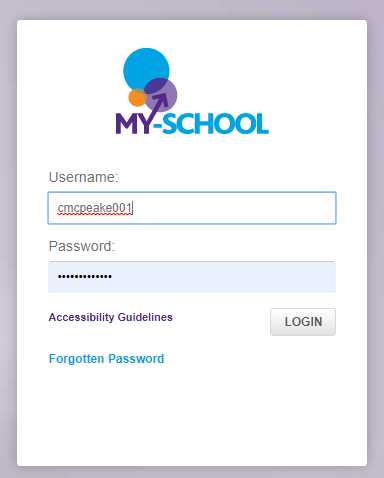 Spustelėkite šią nuorodą http://www.c2kschools.net arba įveskite šį žiniatinklio adresą į adreso juostą interneto naršyklėje. Įveskite savo C2k vartotojo vardą (pavyzdžiui, cmcpeake001) ir slaptažodį. Tuomet spustelėkite„Login“(„Prisijungti“) mygtuką.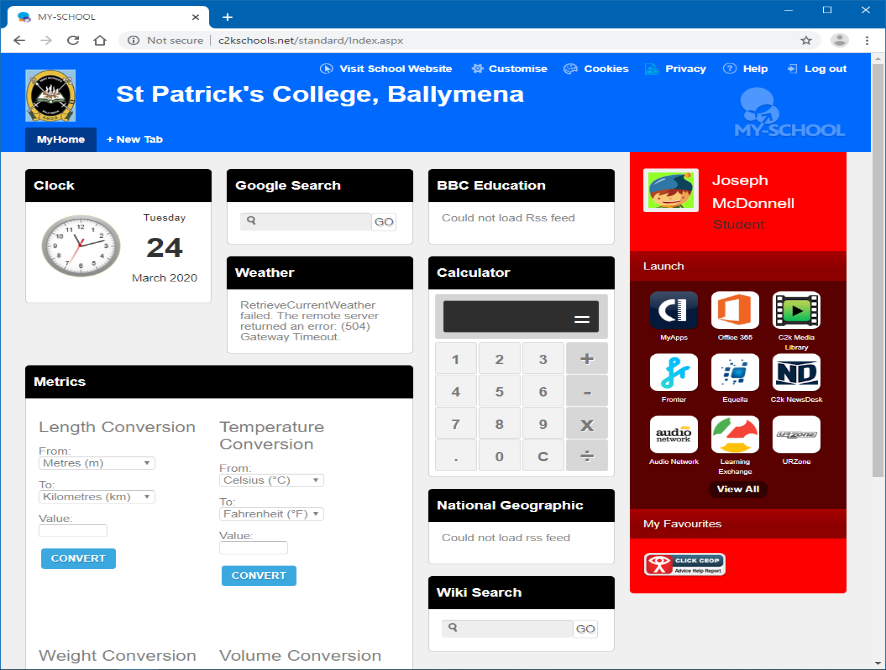 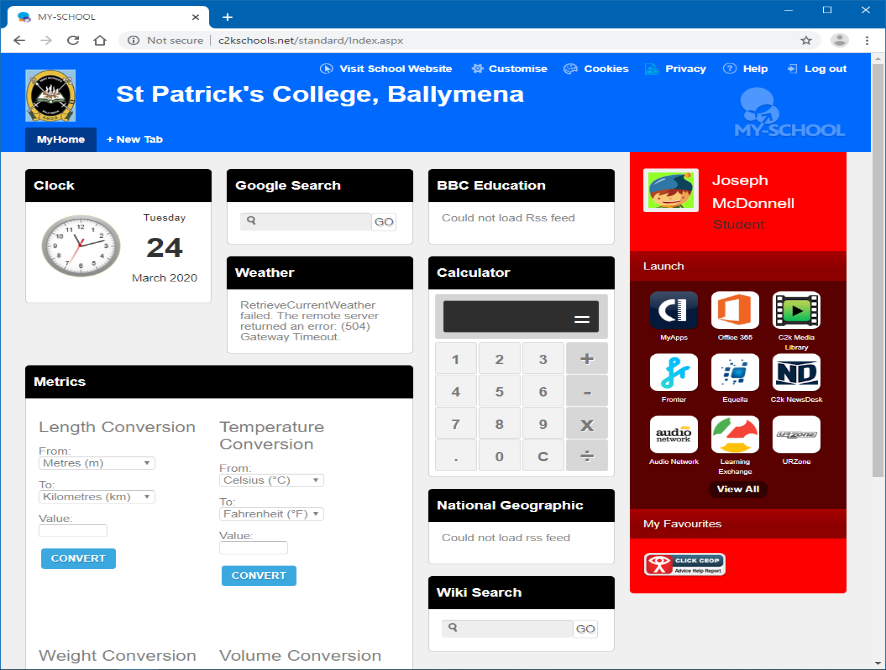 Atsidarys pagrindinis MySchool langas, kuris atrodys maždaug taip kaip šioje nuotraukoje.Prie „Google Classroom“ galite prisijungti paspaudę „View All“ („Viską peržiūrėti“).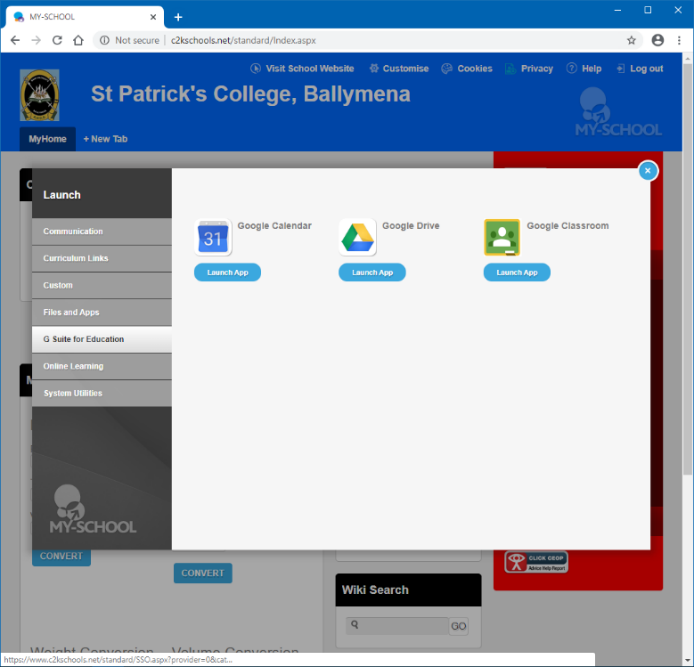 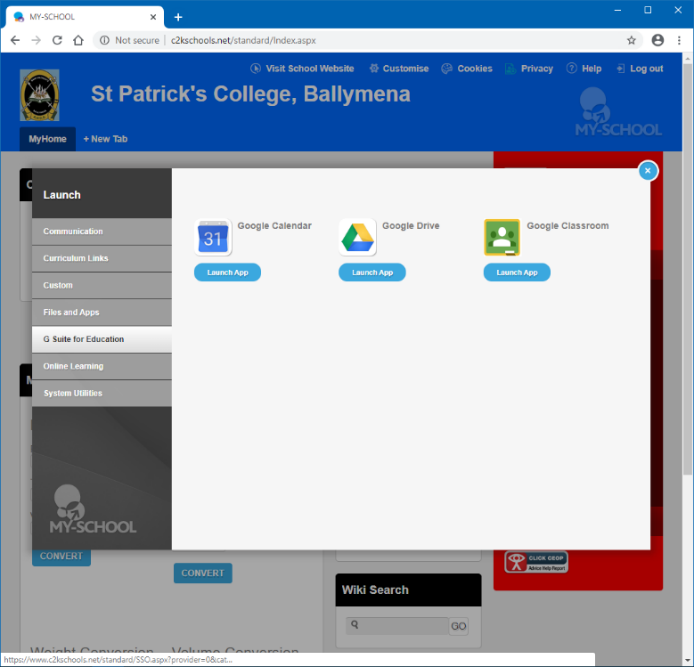 Spustelėkite G Suite for Education nuorodą.Tuomet spustelėkite Google Classroom Launch App.Prisijunkite, kaip parodyta 1 puslapyje.Dabar jau turėtumėte būti prisijungęs (-usi)  prie „Google Classroom“.Jeigu vis tiek nepavyksta prisijungti prie „Google Classroom“, pasitikrinkite savo mokyklinį el. paštą, nes mokytojas (-a) gali būti atsiuntęs (-usi) Class Code („Klasės kodą“). Žr. nurodymus 3 puslapyje. Mokyklinio el. pašto tikrinimas ir el. laiškų siuntimas mokytojams.Jeigu negalite prisijungti prie „Google Classroom“ arba kyla kitų problemų, galite savo mokytojui (-ai) nusiųsti el. laišką.  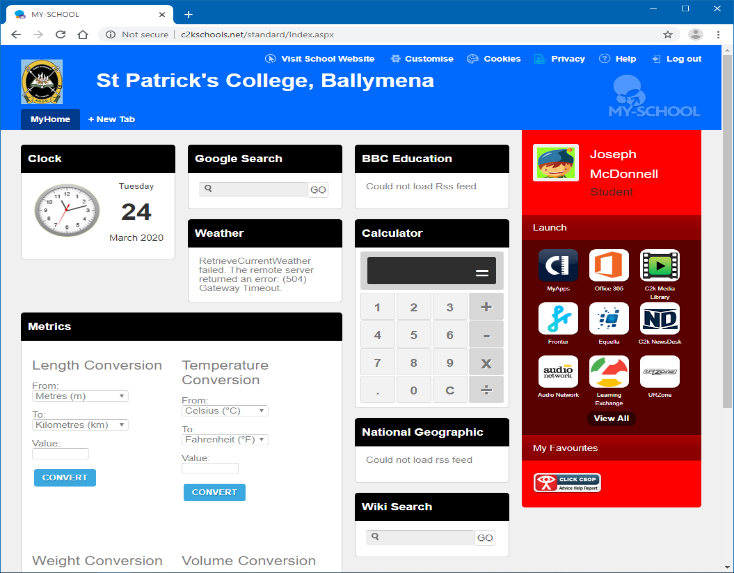 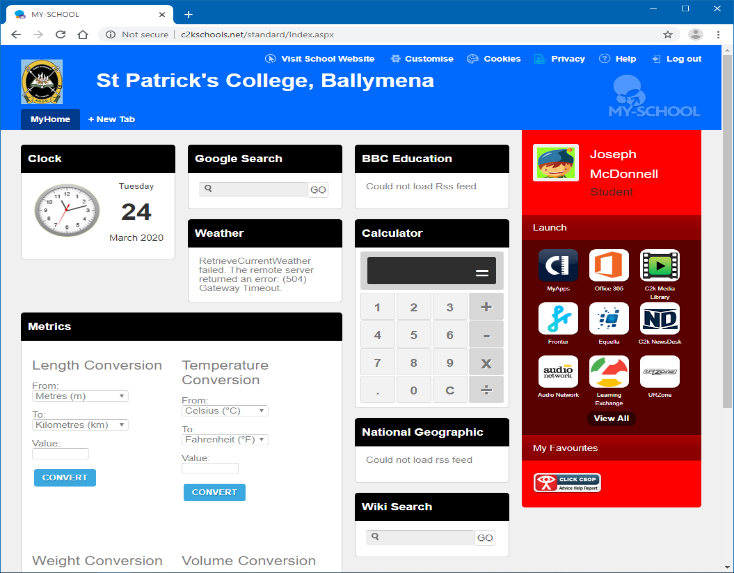 Prisijunkite prie My School , kaip parodyta 2 puslapyje.Į savo mokyklinį el. paštą pateksite per  Office 365. Spustelėkite Outlook piktogramą Microsoft Office 365 puslapyje. Pasitikrinkite savo el. pašto gautų laiškų dėžutę.Jeigu turite klausimų arba jeigu reikalinga pagalba, galite savo mokytojui (-ai) parašyti el. laišką. 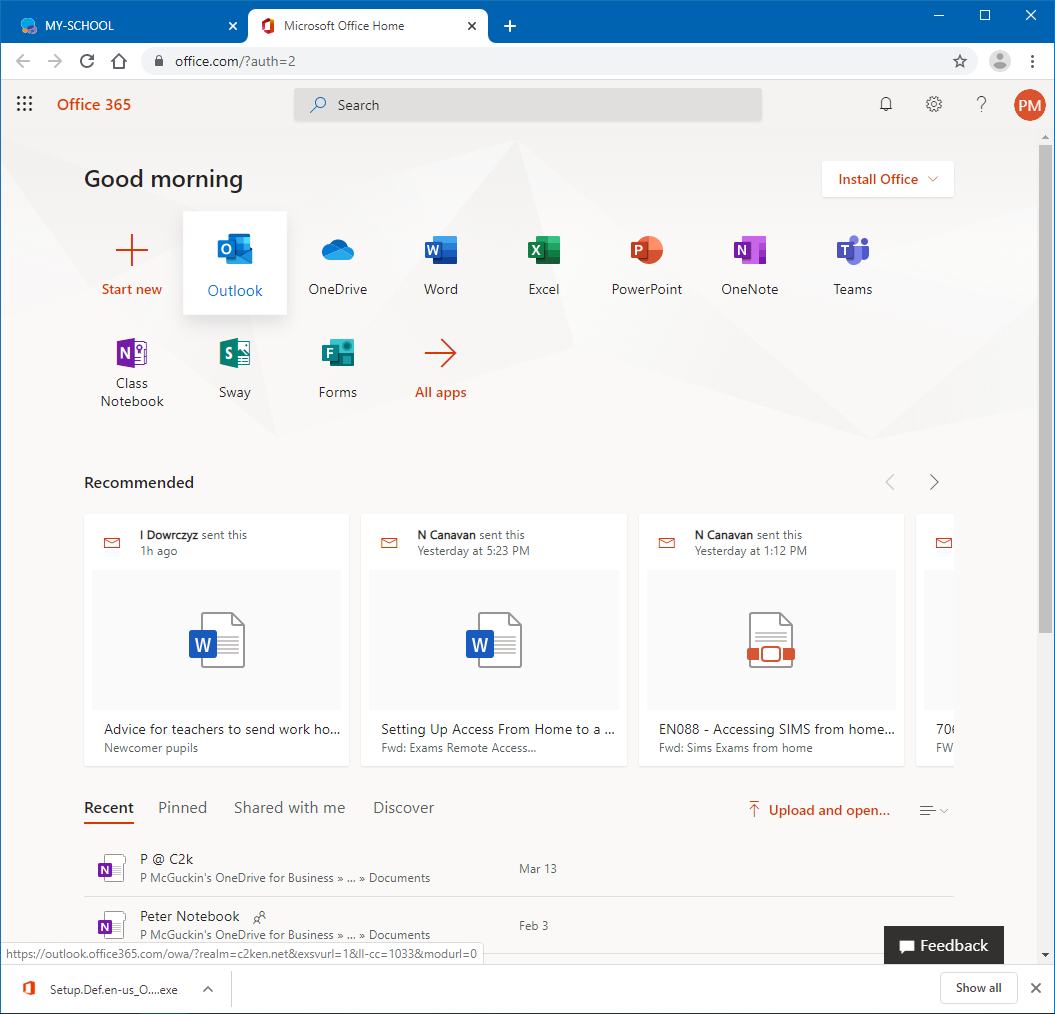 